LITEN FRANSK ORDLISTA OCH UTTALSHJÄLP; tematisk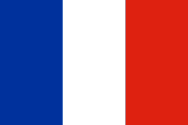 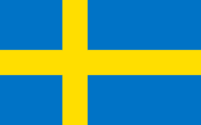 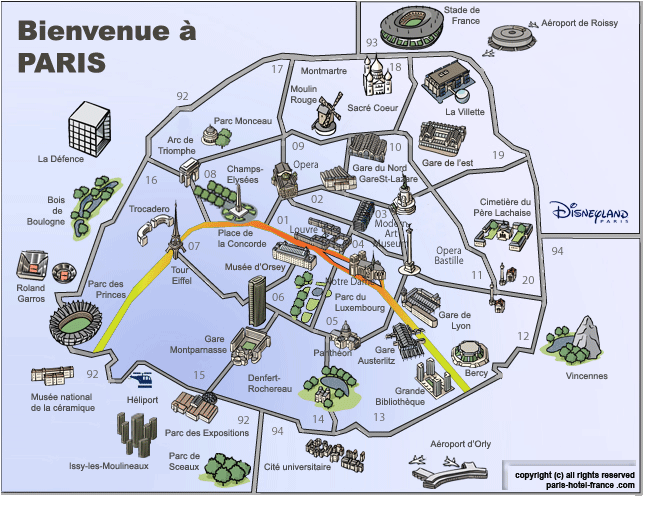 Stefan Gustafsson; stephanegustafsson@voila.fr OBServera att denna lilla uttalshjälp är högst ungefärlig; läs uttalsspalten så blir det ungefär korrekt franskt uttal; vill man uttala perfekt franska skall man använda fonetisk skrift, som finns i vissa ordböcker;några grundläggande uttalsregler i franskan:H skall ALDRIG uttal i franskan (allå allå emliga armén!)den sista bokstaven i orden brukar inte uttalas; gäller särskilt ord som slutar på:      –e, -s, -x, -es, -z, -n, -mfranskan har s.k. nasalljud, dvs näsljud; detta gäller ord med n och m i denna uttalshjälp har jag skrivit t.ex. sääää(n)k det betyder att man ska uttala ett långt ä-ljud  och påbörja uttalet av ”n” men innan man gör det så ångrar man sig; (säger man ”sänk” så är det nästan rätt och kan vara begripligt)ord med J och G skall egentligen uttalas tonande (det skall vibrera i hela huvudet..) men i uttalslistan har jag förenklat detta och skrivit ”sch” eftersom att vi inte har ett tonande sje-ljud i svenskanz skall uttalas tonande även det (ett surrande zzzzzz)uttal av vissa bokstavskombinationer: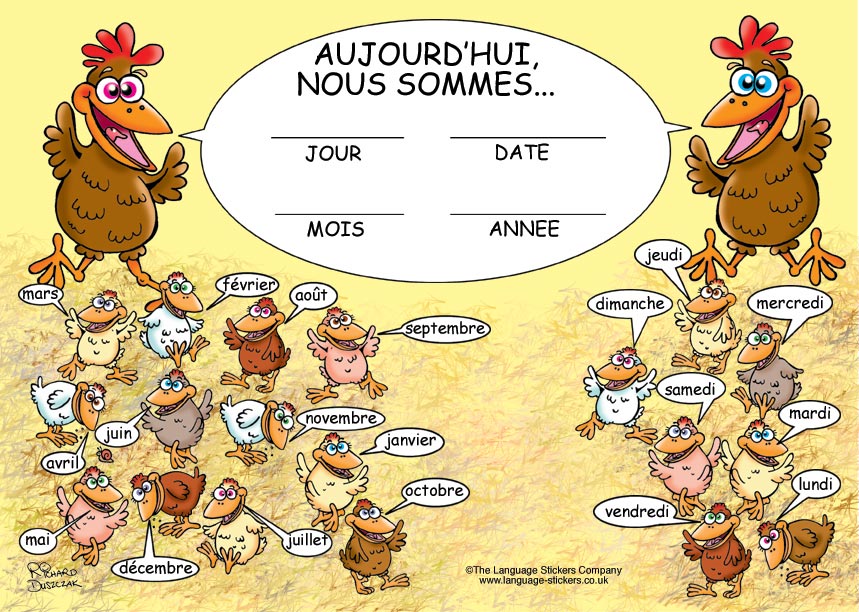 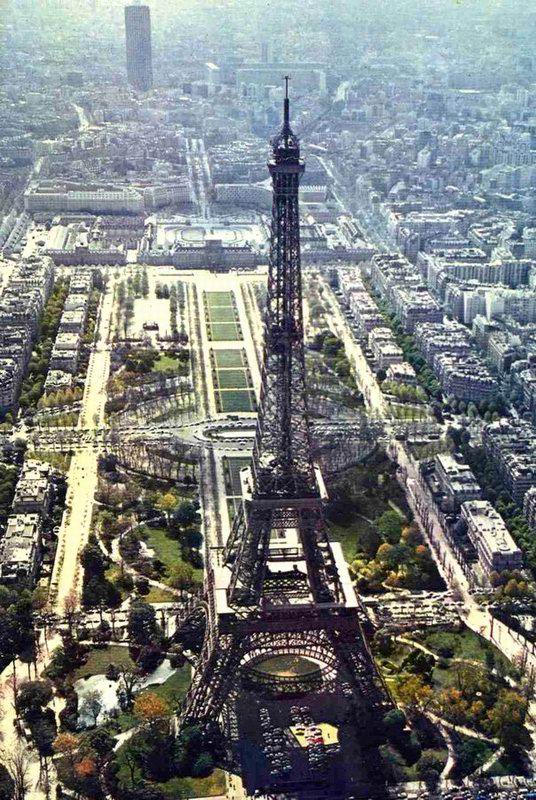 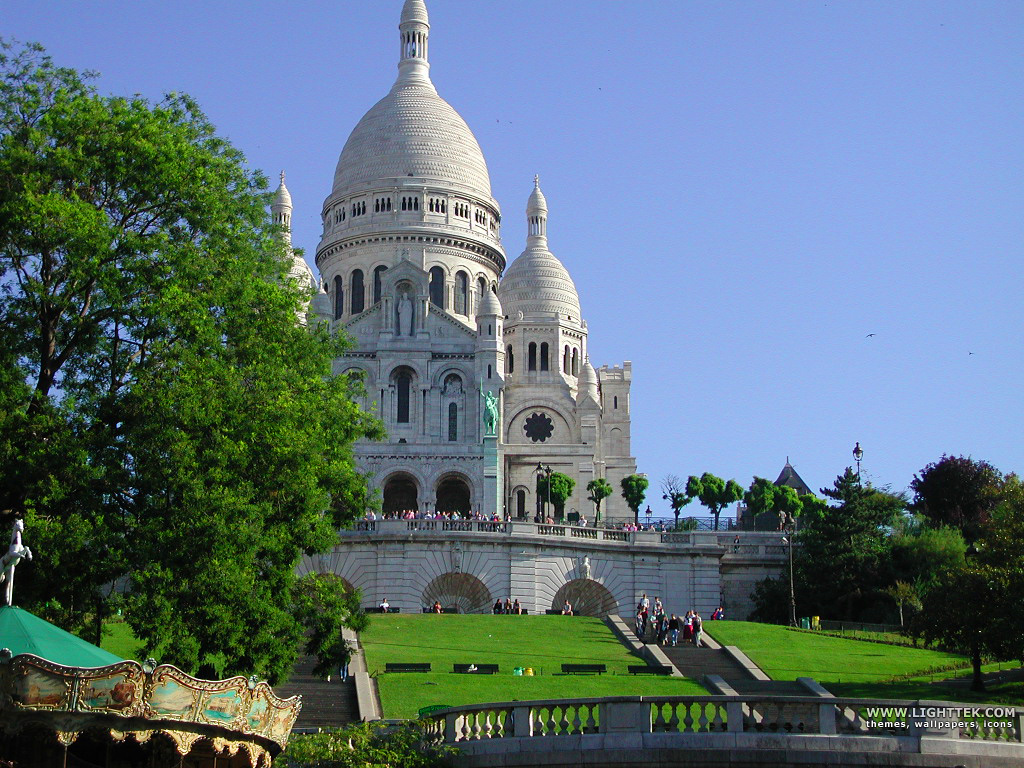 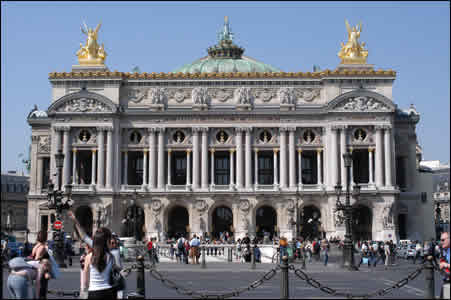 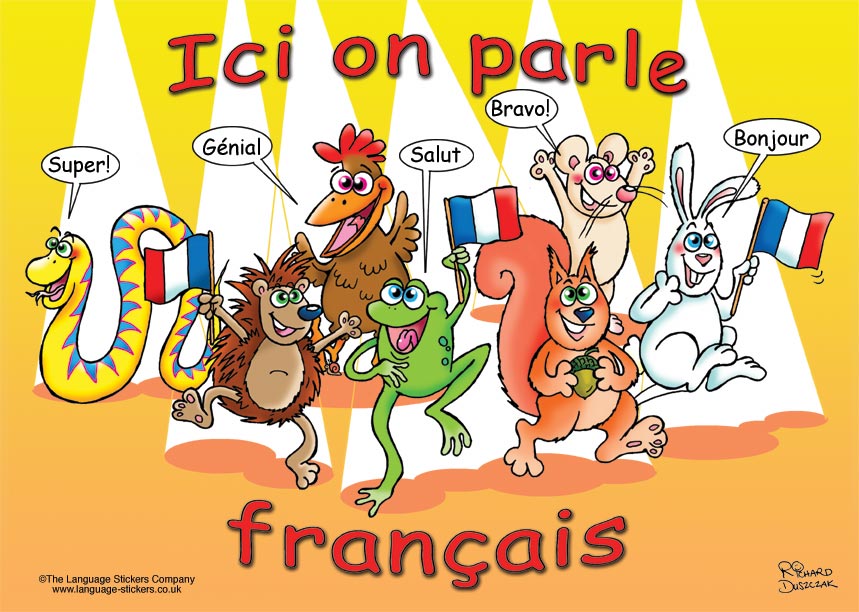 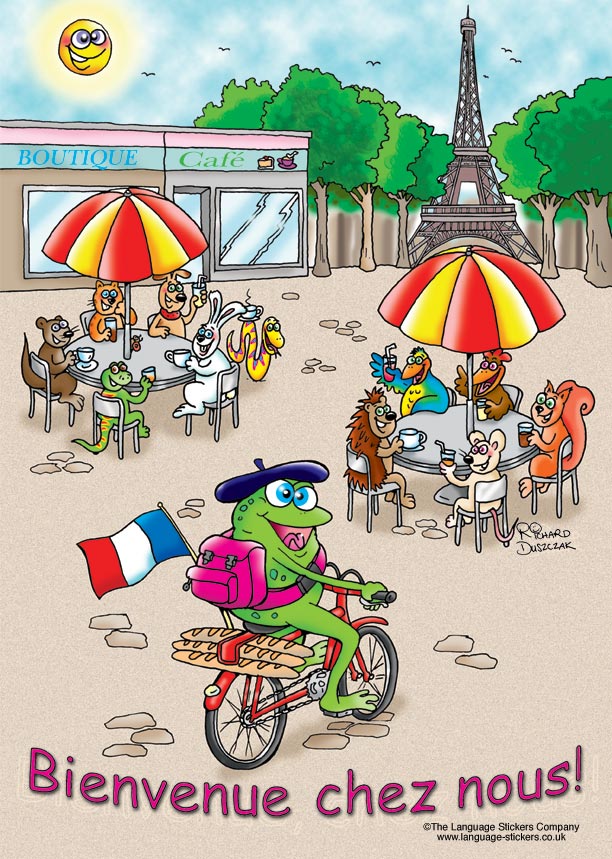 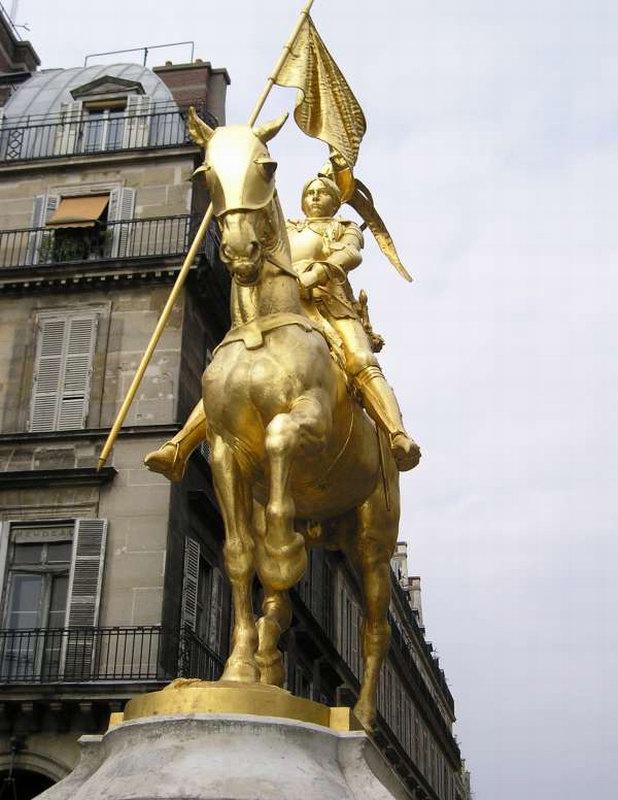 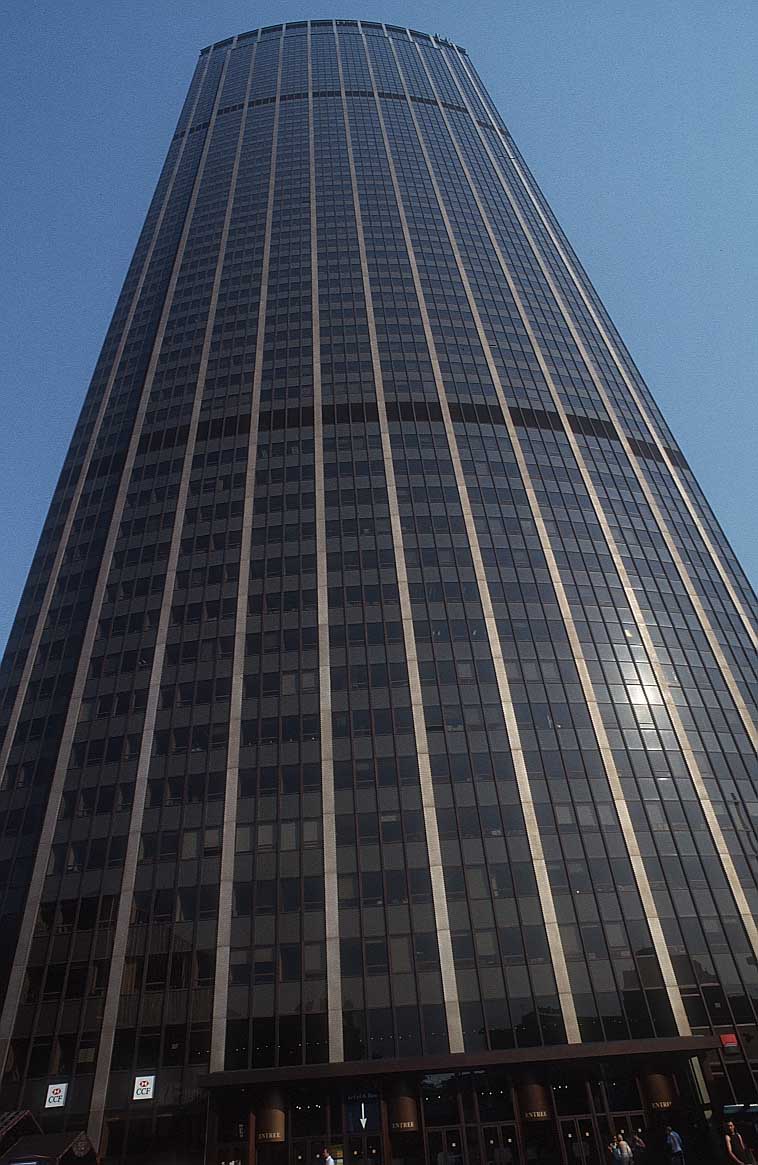 LITEN FRANSK ORDLISTA OCH UTTALSHJÄLP; svensk-fransk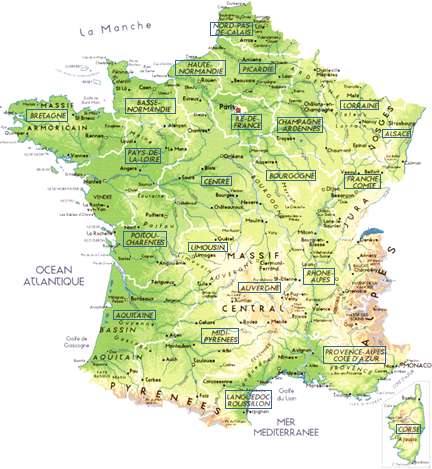 OBServera att denna lilla uttalshjälp är högst ungefärlig; läs uttalsspalten så blir det ungefär korrekt franskt uttal; vill man uttala perfekt franska skall man använda fonetisk skrift, som finns i vissa ordböcker;några grundläggande uttalsregler i franskan:H skall ALDRIG uttal i franskan (allå allå emliga armén!)den sista bokstaven i orden brukar inte uttalas; gäller särskilt ord som slutar på:      –e, -s, -x, -es, -z, -n, -mfranskan har s.k. nasalljud, dvs näsljud; detta gäller ord med n och m i denna uttalshjälp har jag skrivit t.ex. sääää(n)k det betyder att man ska uttala ett långt ä-ljud  och påbörja uttalet av ”n” men innan man gör det så ångrar man sig; (säger man ”sänk” så är det nästan rätt och kan vara begripligt)ord med J och G skall egentligen uttalas tonande (det skall vibrera i hela huvudet..) men i uttalslistan har jag förenklat detta och skrivit ”sch” eftersom att vi inte har ett tonande sje-ljud i svenskanz skall uttalas tonande även det (ett surrande zzzzzz)uttal av vissa bokstavskombinationer: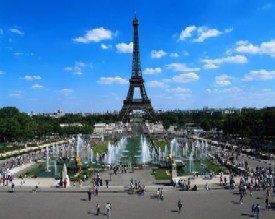 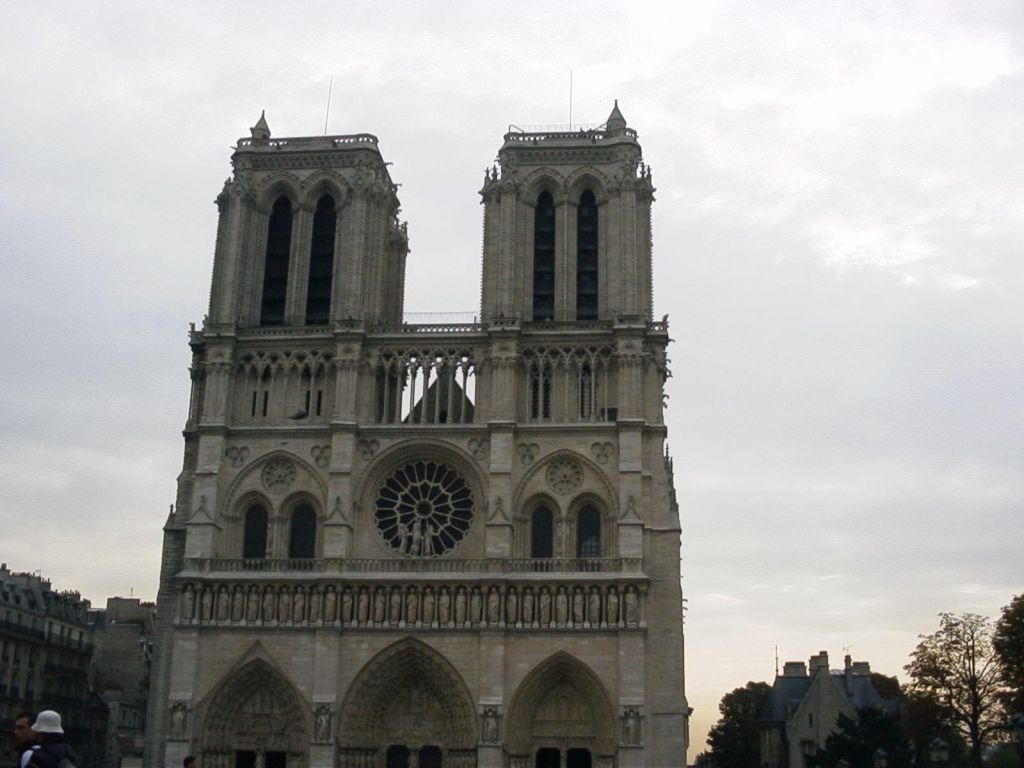 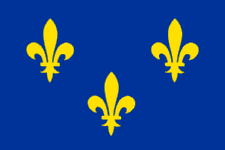 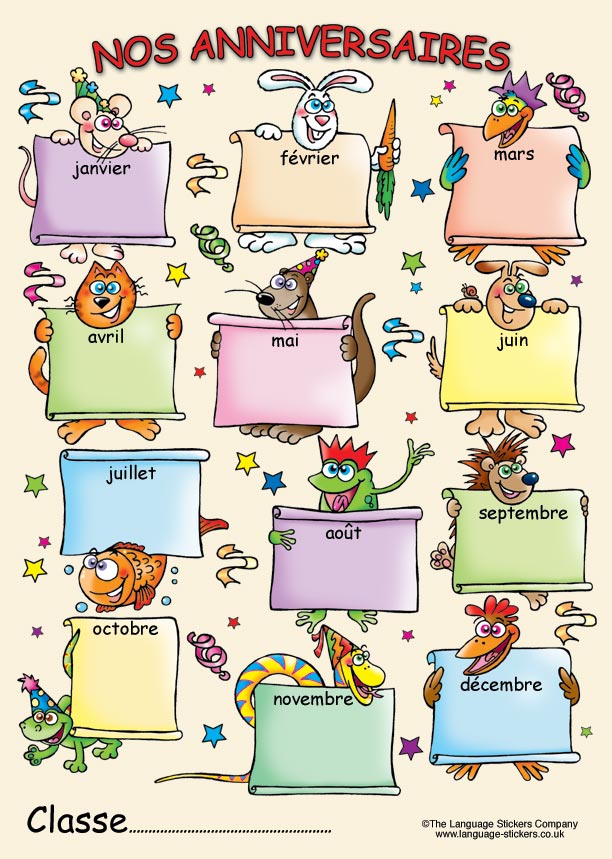 skrivna bokstäveruttalasexempelauåau revoir = årövoareauåbureau = byråeuöeuro = öråoåcoca = kåkaouo (ko)tour = toruytu = tyyiSylvie = silvieiäEiffel =äffällaiäj’aime = schämoioatoilettes = toalätthuttalas inteles Halles = le all-esuttalas inte i slutetportes = pårtqukquatre = katr(ö)éecafé = kafeèäpère = pärêäfête = fättçsça va = sa vaœöSacré-Cœur = sakre körartighetsfraserphrases de politessefraz dö pållitässfrunmadamemadamfrökenmademoisellemadmoa zällförlåtpardonpardåååå(n)god kvällbonsoirbåååå(n)soargoddag, hejbonjourbååå(n)schorha en bra dagbonne journéebånn schorneha en bra kvällbonne soiréebånn soareherrnmonsieurmöss jöhej dåau revoirårövoar (orvar på skånska)hur mår du?ça va? (till person man känner)savahur mår ni?comment allez-vous?kåmaaa(n) talevohur stavas det?ça s’écrit comment ?sa sekri kåmaaa(n)hur, på vilket sätt, vad ?commentkåmaaaa(n)ingen orsakde riendö rjäää(n)inte mycketpas beaucouppa båkojag förstår inteje ne comprends passchö nö kååå(m)praaa(n) pajag kan – kan jag ?je peuxschö pöjag mår bra ça va biensava bjääää(n)jag talar inte franskaje ne parle pas françaisschö nö parl pa fraaa(n)säjag är svenskje suis Suédoisschö sui sy e doanärquandkaaa(n)tackmercimärsitala långsamt tackparlez lentement, svpparle laaa(n)tömaaaa(n), svptalar ni engelska ?parlez-vous anglaisparlevo aaaa(n)glätoaletterna tackles toilettes, s’il vous plaîtle toalätt, sill vo pläursäkta migexcusez-moiäkskyze moavadqu’est-ce quekässkövaroùovarförpourquoiporkoavarsågodvoilà - voicivoala - voassivemquiki« var så snäll », tack, s’il vous plaîtsill vo plävilken, vilketquel, quellekellsjukdommaladiemalladiapotekpharmaciefarmasii fötternaaux piedså pjei huvudetà la têteallatäti magenau ventreå vaaa(n)tr(ö)i ryggenau dosådåjag har ont j’ai malschä malljag mår inte braça ne va passa nö va paläkaremédecinmedsäää(n)sjukhushôpitalåppitalltabletterdes cachetsde kaschätandläkaredentistedaaa(n)tisthitta rätttrouver son chemintrove sååå(n) schömääää(n)bakomderrièredärrjärdet finns – finns det ?il y ailjafortsättcontinuezkååå(n)tinyeframfördevantdövaaa(n)gå över, korsatraverseztravärsehäriciissii närhetenprès d’iciprä dissijag bor i Montparnassej’habite à Montparnasseschabitt a Måååå(n)parnassjag letar efterje chercheschö scärschkvarteret där vi borMontparnasseMåååå(n)parnasslångtloinloäää(n)mittemoten face deaaa(n) fass dönäraprèspräpåsursyrrakt framtout droitto droatill högerà droiteadroattill vänsterà gaucheagåschundersoussopå restaurangau restaurantå räståraaa(n)ankadu canarddy kanarblodigsaignantsänjaaaa(n)blåbärmyrtillemirtijjbokstaveraépelezepöle (äpple)bravobravobravåbröddu paindy päää(n)chokladchocolatschåkåladet var gottc’était bonsättä båååå(n)det är – är det ?c’estsädet är brac’est biensä bjääää(n)dressingsauce vinaigrettesås vinägrätten drickaune boissonyn boasåååå(n)en efterrättun dessertöööö(n) desären fatölun demiöööö(n) dömien fatölune pressionyn prässjååååå(n)en förrättune entréeyn aaaantreen giffelun croissantööö(n) kroasaaa(n)en kaffeun caféöööö(n) kafeen läskedryckune limonadeyn limånaden ost- och skinksmörgåsun croque-monsieuröööö(n) krock möss jöen pain riche, baguettune baguetteyn bagätten smörgås med skinkaun sandwich au jambonööö(n) saaa(n)dwisch å jaa(m)båå(n)en soppaune soupeyn sopen teun théööööö(n) teen ölune bièreyn bjärett chokladbrödun pain au chocolatööö(n) päää(n) å schåkålaett glasun verreöööö(n) värfantastisktformidablefårmidabl(ö)fiskdu poissondy poasåååå(n)fiskpoissonpoassååå(n)frukostle petit déjeunerlö pöti deschöneglassglaceglassgod nattbonne nuitbånn nuigrodlårdes cuisses de grenouillede kuiss dö grönojgrönsakerlégumeslegymgurkaconcombrekååå(n)kåååå(m)br(ö)hallonframboisefraaaa(m)boazhar ni bestämt er ?vous avez choisi ?vozave schoa zihur dagsà quelle heureakellörjag ocksåmoi aussimoa åssijag skulle vilja haje voudraisschö vodräjag tarje prendsschö praaa(n)jordgubbefraisefräzkalvveauvåkolsyratgazeusegazözkryddorépicesepisskycklingdu pouletdy poläkycklingpouletpoläkörsbärcerisesörizköttde la viandedö la vi aaaandlinserlentilleslaaa(n)tijjliteun peuööö(n) pölökoignonånjååå(n)matsedeln, tackla carte, s’il vous plaîtlakart, sill vo plämediumà pointa påääää(n)mineralvattende l’eau minéraledö lå mineralmycketbeaucoupbåkomycket bratrès bienträ bjääää(n)mycket välstekttrès bien cuitträ bjäää(n) kuinotan, tackl’addition s’il vous plaîtladdisjååå(n), sill vo plänågot mer ?et avec ça ?ä aväck saostdu fromagedy fråmaschoxe, nötköttbœufböfpaprikapoivronpoavråååå(n)pastapâtespattpatépâtépatepepparpoivrepoavr(ö)persikapêchepäschpizzapizzapizzaplommonpruneprynnpommes fritesdes fritesde frittpotatispomme de terrepåmm dö tärpäronpoirepoarrisrizrirödvindu vin rougedy vääää(n) roschsalladde la saladedö la salladsaltselsällscharlottenlökécharloteescharlåttsmördu beurredy börsniglardes escargotsde zäskargåsquashcourgettekorschättstekningenla cuissonla kuisåååå(n)såssaucesåstack detsammaà vous de mêmea vo dö mämtomattomatetåmattutan kolsyranon-gazeusenååå(n) gazözutmärktexcellenteksällaaa(n)vad är det ?qu’est-ce que c’est ?kässkösävad önskas ?vous désirez ?vo dezirevaniljvanillevanijjvattende l’eaudö låvilken stekning ?quelle cuisson ?käll kuisååå(n)vindruvaraisinräzäää(n)vitt vindu vin blancdy väää(n) blaaaa(n)välstektbien cuitbjäää(n) kuiäggplanta, auberginaubergineåberschinnäpplepommepåmmärtorpetit poispöti poaätamangermaaaa(n)schepå hotelletà l’hôtelalå tällvilket är ert namn?quel est votre nom ?kell ä våtr(ö) nåååå(m)mitt namn ärmon nom estmååå(n) nåååå(m) ärummetla chambrela schaaaa(m)br(ö)duschenla douchela doschtevenla téléla telemobiltelefonenle portablelö pårtabl(ö)telefonenle téléphonelö telefånsängenle litlö likuddenle polochonlö pålåschååå(n)lakanenles drapsle dranyckelnla cléla kledörrenla portela pårtjag har glömtj’ai oubliéschä obli ehar och äravoir et êtreavoar e ätr(ö)jag harj’aischädu hartu asty ahan haril ailahon harelle aällavi harnous avonsnozavååå(n)ni harvous avezvozavede harils ontilzååå(n)jag ärje suisschö suidu ärtu esty ähan äril estil ähon ärelle eställ ävi ärnous sommesno somni ärvous êtesvozättde ärils sontil sååå(n)det är intece n’est passä nä pakänslorsentimentssaaa(n)timaaaa(n)nöjd, belåtencontentkååå(n)taaaa(n)lycklig, gladheureuxöröledsentristetristförvånadétonnéetånneolyckligmalheureuxmalöröi affärendans le magasindaaa(n) lö magasäää(n)kan jag hjälpa er?je peux vous aider ?schö pö vozädejag vill bara titta liteje veux juste regarder un peuschö vö schyst rögarde ööö(n) pövilken storlek ?quelle taille ?kell tajen biljett tackun ticket s’il vous plaîtöööö(n) tickä, sill vo pläen påse tackun sac, s’il vous plaîtöööö(n) sack, sill vo plähur mycket kostar det ?c’est combien ?sä kååå(n)bjääää(n)provhytternales cabines d’essayagele kabin dessäjaschprovaessayeresäjerabatterdes réductionsde redyksjååå(n)på reaen soldeaaa(n) sålddyrcherkärför dyrtrop chertrå kärinte dyrpas cherpa kären bokun livreöööö(n) livr(ö)en cd-skivaun cdöööö(n) sedelitenpetitpötistorgrandgraaa(n)vackerjolischålifrimärkendes timbresde täää(m)br(ö)vykortdes cartes postalesde kart påstallhar ni ? – ni harvous avezvozaveför litentrop petittrå pötiför stortrop grandtrå graaaa(n)fulmochemåschvilken färg ?quelle couleur ?kell kolörsiffrorles chiffresle schifr1 (en, ett)un – uneöööö(n) – yn2deuxdö3troistroa4quatrekatr(ö)5cinqsääää(n)k6sixsiss7septsätt8huituit9neufnöff10dixdiss11onzeååå(n)z12douzedoz13treizeträz14quatorzekattårz15quinzekäää(n)z16seizesäz17dix-septdissätt18dix-huitdissuit19dix-neufdissnöff20vingtväää(n)21vingt et unväää(n)t e ööööö(n)22vingt-deuxväää(n)t dö23vingt-troisväää(n)t troa24vingt-quatreväää(n)t katrö25vingt-cinqväää(n)t säää(n)k26vingt-sixväää(n)t siss27vingt-septväää(n)t sätt28vingt-huitväää(n)t uit29vingt-neufväää(n)t nöff30trentetraaa(n)t31trente et untraaa(n)t e öööö(n)32trente-deuxtraaa(n)t dö33trente-troistraaa(n)t troa34trente-quatretraaa(n)t katrö35trente-cinqtraaa(n)t sääää(n)k36trente-sixtraaa(n)t siss37trente-septtraaa(n)t sätt38trente-huittraaa(n)t uit39trente-neuftraaa(n)t nöff40quarantekaraaa(n)t 41quarante et unkaraaa(n)t e öööö(n)42quarante-deuxkaraaa(n)t dö43quarante-troiskaraaa(n)t troa44quarante-quatrekaraaa(n)t katrö45quarante-cinqkaraaa(n)t sääää(n)k46quarante-sixkaraaa(n)t siss47quarante-septkaraaa(n)t sätt48quarante-huitkaraaa(n)t uit49quarante-neufkaraaa(n)t nöff50cinquantesäää(n)kaaa(n)t – sängkant51cinquante et unsängkant e ööö(n)52cinquante-deuxsängkant dö53cinquante-troissängkant troa54cinquante-quatresängkant katrö55cinquante-cinqsängkant sääää(n)k56cinquante-sixsängkant siss57cinquante-septsängkant sätt58cinquante-huitsängkant uit59cinquante-neufsängkant nöff60soixantesoasant61soixante et unsoasant e ööö(n)62soixante-deuxsoasant dö63soixante-troissoasant troa64soixante-quatresoasant katrö65soixante-cinqsoasant säää(n)k66soixante-sixsoasant siss67soixante-septsoasant sätt68soixante-huitsoasant uit69soixante-neufsoasant nöff70soixante-dixsoasant diss71soixante et onzesoasant e åååå(n)z72soixante-douzesoasant doz73soixante-treizesoasant träz74soixante-quatorzesoasant katårz75soixante-quinzesoasant käää(n)z76soixante-seizesoasant säz77soixante-dix-septsoasant dssätt78soixante-dix-huitsoasant dissuit79soixante-dix-neufsoasant dissnöff80quatre-vingtskatrö väää(n)81quatre-vingt-unkatrö väää(n) ööö(n)82quatre-vingt-deuxkatrö väää(n) dö83quatre-vingt-troiskatrö väää(n) troa84quatre-vingt-quatrekatrö väää(n) katrö85quatre-vingt-cinqkatrö väää(n) sää(n)k86quatre-vingt-sixkatrö väää(n) siss87quatre-vingt-septkatrö väää(n) sätt88quatre-vingt-huitkatrö väää(n) uit89quatre-vingt-neufkatrö väää(n) nöff90quatre-vingt-dixkatrö väää(n) diss91quatre-vingt-onzekatrö väää(n) ååå(n)z92quatre-vingt-douzekatrö väää(n) doz93quatre-vingt-treizekatrö väää(n) träz94quatre-vingt-quatorzekatrö väää(n) katårz95quatre-vingt-quinzekatrö väää(n) käää(n)z96quatre-vingt-seizekatrö väää(n) säz97quatre-vingt-dix-septkatrö väää(n) dissätt98quatre-vingt-dix-huitkatrö väää(n) dissuit99quatre-vingt-dix-neufkatrö väää(n) dissnöff100centsaaa(n)200deux centsdö saaa(n)500cinq centssäää(n)k saaaa(n)1000millemilleuroeuroöråcent; ören i eurocent – centimesaaaa(n) – saaa(n)timfärgerles couleursle kolörblåbleublöbrunmarronmarååååå(n)grågrisgrigrönvertvärguljauneschånorangeorangeåraaaa(n)schrosaroseråzrödrougeroschsvartnoirnoarvitblanc, blancheblaaaa(n), blaaaa(n)schdiverse ordmots diversmå divärbankbanquebaaa(n)kbetalapayerpäjebrabienbjäääää(n)där bortalà-baslabaen kakaun gâteauöööö(n) gatåen presentun cadeauööö(n) kadåGod JulJoyeux Noëlschoajö nåäöögod, gottbonbåååå(n)häråtpar icipar issii morgondemaindömäidagaujourd’huiåschorduiigårhierijärinte brapas bienpa bjääää(n)inte gott, inte godpas bonpa bååå(n)jaouioijag heterje m’appelleschö mappälljag skulle vilja växlaje voudrais changerschö vodrä schaaaa(n)schejulNoëlnåällköpaacheteraschöte, aschtemed kortpar cartepar kartnejnonnååå(n)sjukmalademaladstängd, stängtferméfärmevi stängeron fermeåååå(n) färmvisakortcarte bleuekart(ö) blövisakortcarte visakart(ö) visaöppen, öppetouvertovärnödsituationerurgencesyrschaaa(n)sdet brinnerau feuå föflytta på erpoussez-vouspose vohjälp migaidez-moiäde moahjälp !au secoursåhhh skorjag har förloratj’ai perduschä pärdymin plånbokmon portefeuillemååå(n) pårtöföjpengarargentarschaaa(n)räddningstjänstles pompiersle pååå(m)pjese uppattentionataaa(n)sjiååå(n)ta fast tjuven !au voleurå vålörkroppsdelarmembres du corpsmaaa(m)br(ö) dy kårarmbrasbraaxelépauleepålbenjambeschaaaa(m)bbröstpoitrinepoatrinett ögaun œilööö nöjfingerdoigtdoafotpiedpjehals (inner-)gorgegårschhandmainmäää(n)hjärtacœurkörhuvudtêtetättknägenouschönoläpplèvrelävr(ö)mageventrevaaa(n)tr(ö)munboucheboschnäsanezneryggdosdåögondes yeuxde zjööraoreilleåräjsmåordpetits motspöti måderas (1 sak)leurlörderas (flera saker)leurslördin, dittton, tatååå(n), tadinatesteellerouoer(t)votrevåtr(ö)eravosvåfråndedöför (att)pourporhans, hennes, sin, sittson, sasååå(n), sahans, hennes, sinasesseskanskepeut-êtrepötätr(ö)litepeupömedavecaväckmenmaismämin, mittmon, mamåååå(n), maminamesmemycketbeaucoupbåkoochetätill, föràautansanssaaa(n)vem, somquikivår(t)notrenåtr(ö)våranosnåbestickcouvertskovärduknappenappgaffelfourchetteforschättglasverrevärknivcouteaukotåkopptassetassskedcuillerkuijärtallrikassietteassiättklädervêtementsvättmaaa(n)bluschemisierschömizjebyxapantalonpaa(n)talååå(n)halsdukécharpeescharphanddukserviettesärviätthandskegantgaaa(n)kalsongslipslippkepscasquettekaskättkjoljupeschyppklänningroberåbblinnedébardeurdebardörskjortachemiseschömizskochaussureschåssyrstrumpachaussetteschåssättstövelbottebåtttrosaculottekylåtttröjapullpyllt-shirtt-shirttischörtskrivna bokstäveruttalasauåeauåbureau = byråeuöeuro = öråoåcoca = kåkaouo (ko)tour = toruytu = tyyiSylvie = silvieiäEiffel =äffällaiäj’aime = schämoioatoilettes = toalätthuttalas inteles Halles = le all-esuttalas inte i slutetportes = pårtqukquatre = katr(ö)éecafé = kafeèäpère = pärêäfête = fättçsça va = sa vaœöSacré-Cœur = sakre körsvenskafransk skriftuttal* (läs på svenska)1 (en, ett)un - uneöööö(n) - yn2deuxdö3troistroa4quatrekatr(ö)5cinqsääää(n)k6sixsiss7septsätt8huituit9neufnöff10dixdiss11onzeååå(n)z12douzedoz13treizeträz14quatorzekattårz15quinzekäää(n)z16seizesäz17dix-septdissätt18dix-huitdissuit19dix-neufdissnöff20vingtväää(n)21vingt et unväää(n)t e ööööö(n)22vingt-deuxväää(n)t dö23vingt-troisväää(n)t troa24vingt-quatreväää(n)t katrö25vingt-cinqväää(n)t säää(n)k26vingt-sixväää(n)t siss27vingt-septväää(n)t sätt28vingt-huitväää(n)t uit29vingt-neufväää(n)t nöff30trentetraaa(n)t31trente et untraaa(n)t e öööö(n)32trente-deuxtraaa(n)t dö33trente-troistraaa(n)t troa34trente-quatretraaa(n)t katrö35trente-cinqtraaa(n)t sääää(n)k36trente-sixtraaa(n)t siss37trente-septtraaa(n)t sätt38trente-huittraaa(n)t uit39trente-neuftraaa(n)t nöff40quarantekaraaa(n)t 41quarante et unkaraaa(n)t e öööö(n)42quarante-deuxkaraaa(n)t dö43quarante-troiskaraaa(n)t troa44quarante-quatrekaraaa(n)t katrö45quarante-cinqkaraaa(n)t sääää(n)k46quarante-sixkaraaa(n)t siss47quarante-septkaraaa(n)t sätt48quarante-huitkaraaa(n)t uit49quarante-neufkaraaa(n)t nöff50cinquantesäää(n)kaaa(n)t – sängkant51cinquante et unsängkant e ööö(n)52cinquante-deuxsängkant dö53cinquante-troissängkant troa54cinquante-quatresängkant katrö55cinquante-cinqsängkant sääää(n)k56cinquante-sixsängkant siss57cinquante-septsängkant sätt58cinquante-huitsängkant uit59cinquante-neufsängkant nöff60soixantesoasant61soixante et unsoasant e ööö(n)62soixante-deuxsoasant dö63soixante-troissoasant troa64soixante-quatresoasant katrö65soixante-cinqsoasant säää(n)k66soixante-sixsoasant siss67soixante-septsoasant sätt68soixante-huitsoasant uit69soixante-neufsoasant nöff70soixante-dixsoasant diss71soixante et onzesoasant e åååå(n)z72soixante-douzesoasant doz73soixante-treizesoasant träz74soixante-quatorzesoasant katårz75soixante-quinzesoasant käää(n)z76soixante-seizesoasant säz77soixante-dix-septsoasant dssätt78soixante-dix-huitsoasant dissuit79soixante-dix-neufsoasant dissnöff80quatre-vingtskatrö väää(n)81quatre-vingt-unkatrö väää(n) ööö(n)82quatre-vingt-deuxkatrö väää(n) dö83quatre-vingt-troiskatrö väää(n) troa84quatre-vingt-quatrekatrö väää(n) katrö85quatre-vingt-cinqkatrö väää(n) sää(n)k86quatre-vingt-sixkatrö väää(n) siss87quatre-vingt-septkatrö väää(n) sätt88quatre-vingt-huitkatrö väää(n) uit89quatre-vingt-neufkatrö väää(n) nöff90quatre-vingt-dixkatrö väää(n) diss91quatre-vingt-onzekatrö väää(n) ååå(n)z92quatre-vingt-douzekatrö väää(n) doz93quatre-vingt-treizekatrö väää(n) träz94quatre-vingt-quatorzekatrö väää(n) katårz95quatre-vingt-quinzekatrö väää(n) käää(n)z96quatre-vingt-seizekatrö väää(n) säz97quatre-vingt-dix-septkatrö väää(n) dissätt98quatre-vingt-dix-huitkatrö väää(n) dissuit99quatre-vingt-dix-neufkatrö väää(n) dissnöff100centsaaa(n)200deux centsdö saaa(n)500cinq centssäää(n)k saaaa(n)1000millemillankadu canarddy kanarapotekpharmaciefarmasiarmbrasbraaxelépauleepålbakomderrièredärrjärbankbanquebaaa(n)kbenjambeschaaaa(m)bbetalapayerpäjeblodigsaignantsänjaaaa(n)bluschemisierschömizjeblåbleublöblåbärmyrtillemirtijjbokstaveraépelezepöle (äpple)brabienbjäääää(n)bravobravobravåbrunmarronmarååååå(n)bröddu paindy päää(n)bröstpoitrinepoatrinbyxapantalonpaa(n)talååå(n)cent; ören i eurocent - centimesaaaa(n) – saaa(n)timchokladchocolatschåkålade harils ontilzååå(n)de ärils sontil sååå(n)deras (1 sak)leurlörderas (flera saker)leurslördet brinnerau feuå födet finns – finns det ?il y ailjadet var gottc’était bonsättä båååå(n)det är – är det ?c’estsädet är brac’est biensä bjääää(n)det är intece n’est passä nä padin, dittton, tatååå(n), tadinatestedressingsauce vinaigrettesås vinägrättdu hartu asty adu ärtu esty äduknappenappduschenla douchela doschdyrcherkärdär bortalà-baslabadörrenla portela pårtellerouoen biljett tackun ticket s’il vous plaîtöööö(n) tickä, sill vo pläen bokun livreöööö(n) livr(ö)en cd-skivaun cdöööö(n) sedeen drickaune boissonyn boasåååå(n)en efterrättun dessertöööö(n) desären fatölun demiöööö(n) dömien fatölune pressionyn prässjååååå(n)en förrättune entréeyn aaaantreen giffelun croissantööö(n) kroasaaa(n)en kaffeun caféöööö(n) kafeen kakaun gâteauöööö(n) gatåen läskedryckune limonadeyn limånaden pain richeune baguetteyn bagätten presentun cadeauööö(n) kadåen påse tackun sac, s’il vous plaîtöööö(n) sack, sill vo pläen soppaune soupeyn sopen teun théööööö(n) teen ölune bièreyn bjärer(t)votrevåtr(ö)eravosvåett chokladbrödun pain au chocolatööö(n) päää(n) å schåkålaett glasun verreöööö(n) värett ögaun œilööö nöjeuroeuroöråfantastisktformidablefårmidabl(ö)fingerdoigtdoafiskdu poissondy poasåååå(n)fiskpoissonpoassååå(n)flytta på erpoussez-vouspose vofortsättcontinuezkååå(n)tinyefotpiedpjeframfördevantdövaaa(n)frimärkendes timbresde täää(m)br(ö)frukostle petit déjeunerlö pöti deschönefrunmadamemadamfråndedöfrökenmademoisellemadmoa zällfulmochemåschför (att)pourporför dyrtrop chertrå kärför litentrop petittrå pötiför stortrop grandtrå graaaa(n)förlåtpardonpardåååå(n)förvånadétonnéetånnegaffelfourchetteforschättglasverrevärglassglaceglassGod JulJoyeux Noëlschoajö nåäöögod kvällbonsoirbåååå(n)soargod nattbonne nuitbånn nuigod, gottbonbåååå(n)goddag, hejbonjourbååå(n)schorgrodlårdes cuisses de grenouillede kuiss dö grönojgrågrisgrigrönvertvärgrönsakerlégumeslegymguljauneschångurkaconcombrekååå(n)kåååå(m)br(ö)gå över, korsatraverseztravärseha en bra dagbonne journéebånn schorneha en bra kvällbonne soiréebånn soarehallonframboisefraaaa(m)boazhals (inner-)gorgegårschhalsdukécharpeescharphan haril ailahan äril estil ähandmainmäää(n)handdukserviettesärviätthandskegantgaaa(n)hans, hennes, sin, sittson, sasååå(n), sahans, hennes, sinasesseshar ni ? – ni harvous avezvozavehar ni bestämt er ?vous avez choisi ?vozave schoa zihej dåau revoirårövoarherrnmonsieurmöss jöhjälp migaidez-moiäde moahjälp !au secoursåhhh skorhjärtacœurkörhon harelle aällahon ärelle eställ ähur dagsà quelle heureakellörhur mycket kostar det ?c’est combien ?sä kååå(n)bjääää(n)hur mår du?ça va? (till kompis)savahur mår ni?comment allez-vous?kåmaaa(n) talevohur stavas det?ça s’écrit comment ?sa sekri kåmaaa(n)hur, på vilket sätt, vad?commentkåmaaaa(n)huvudtêtetätthäriciissihäråtpar icipar issii fötternaaux piedså pjei huvudetà la têteallatäti magenau ventreå vaaa(n)tr(ö)i morgondemaindömäi närhetenprès d’iciprä dissii ryggenau dosådåidagaujourd’huiåschorduiigårhierijäringen orsakde riendö rjäää(n)inte brapas bienpa bjääää(n)inte dyrpas cherpa kärinte gott, inte godpas bonpa bååå(n)inte mycketpas beaucouppa båkojaouioijag bor i Montparnassej’habite à Montparnasseschabitt a Måååå(n)parnassjag förstår inteje ne comprends passchö nö kååå(m)praaa(n) pajag harj’aischäjag har förloratj’ai perduschä pärdyjag har glömtj’ai oubliéschä obli ejag har ont j’ai malschä malljag heterje m’appelleschö mappälljag kan – kan jag ?je peuxschö pöjag letar efterje chercheschö scärschjag mår bra ça va biensava bjääää(n)jag mår inte braça ne va passa nö va pajag ocksåmoi aussimoa åssijag skulle vilja haje voudraisschö vodräjag skulle vilja växlaje voudrais changerschö vodrä schaaaa(n)schejag talar inte franskaje ne parle pas françaisschö nö parl pa fraaa(n)säjag tarje prendsschö praaa(n)jag vill bara titta liteje veux juste regarder un peuschö vö schyst rögarde ööö(n) pöjag ärje suisschö suijag är svenskje suis Suédoisschö sui sy e doajordgubbefraisefräzjulNoëlnåällkalsongslipslippkalvveauvåkan jag hjälpa er?je peux vous aider ?schö pö vozädekanskepeut-êtrepötätr(ö)kepscasquettekaskättkjoljupeschyppklädervêtementsvättmaaa(n)klänningroberåbbknivcouteaukotåknägenouschönokolsyratgazeusegazözkopptassetasskryddorépicesepisskuddenle polochonlö pålåschååå(n)kvarteret där vi borMontparnasseMåååå(n)parnasskycklingdu pouletdy poläkycklingpouletpoläköpaacheteraschöte, aschtekörsbärcerisesörizköttde la viandedö la vi aaaandlakanenles drapsle draledsentristetristlinnedébardeurdebardörlinserlentilleslaaa(n)tijjliteun peuööö(n) pölitepeupölitenpetitpötilycklig, gladheureuxörölångtloinloäää(n)läkaremédecinmedsäää(n)läpplèvrelävr(ö)lökoignonånjååå(n)mageventrevaaa(n)tr(ö)matsedeln, tackla carte, s’il vous plaîtlakart, sill vo plämedavecaväckmed kortpar cartepar kartmediumà pointa påääää(n)menmaismämin plånbokmon portefeuillemååå(n) pårtöföjmin, mittmon, mamåååå(n), maminamesmemineralvattende l’eau minéraledö lå mineralmitt namn ärmon nom estmååå(n) nåååå(m) ämittemoten face deaaa(n) fass dömobiltelefonenle portablelö pårtabl(ö)munboucheboschmycketbeaucoupbåkomycket bratrès bienträ bjääää(n)mycket välstekttrès bien cuitträ bjäää(n) kuinejnonnååå(n)ni harvous avezvozaveni ärvous êtesvozättnotan, tackl’addition s’il vous plaîtladdisjååå(n), sill vo plänyckelnla cléla klenågot mer ?et avec ça ?ä aväck sanärquandkaaa(n)näraprèspränäsaneznenöjd, belåtencontentkååå(n)taaaa(n)ochetäolyckligmalheureuxmalöröorangeorangeåraaaa(n)schostdu fromagedy fråmaschost+skinksmörgåscroque-monsieuröööö(n) krock möss jöoxe, nötköttbœufböfpaprikapoivronpoavråååå(n)pastapâtespattpatépâtépatepengarargentarschaaa(n)pepparpoivrepoavr(ö)persikapêchepäschpizzapizzapizzaplommonpruneprynnpommes fritesdes fritesde frittpotatispomme de terrepåmm dö tärprovaessayeresäjeprovhytternales cabines d’essayagele kabin dessäjaschpåsursyrpå reaen soldeaaa(n) såldpäronpoirepoarrabatterdes réductionsde redyksjååå(n)rakt framtout droitto droarisrizrirosaroseråzrummetla chambrela schaaaa(m)br(ö)ryggdosdåräddningstjänstles pompiersle pååå(m)pjerödrougeroschrödvindu vin rougedy vääää(n) roschsalladde la saladedö la salladsaltselsällscharlottenlökécharloteescharlåttse uppattentionataaa(n)sjiååå(n)sjukmalademaladsjukhushôpitalåppitallskedcuillerkuijärskjortachemiseschömizskochaussureschåssyrsmördu beurredy börsmörgås + skinkasandwich au jambonsaaa(n)dwisch å jaa(m)båå(n)sniglardes escargotsde zäskargåsquashcourgettekorschättstekningenla cuissonla kuisåååå(n)storgrandgraaa(n)strumpachaussetteschåssättstängd, stängtferméfärmestövelbottebåttsvartnoirnoarsåssaucesåssängenle litlö lita fast tjuven !au voleurå vålörtabletterdes cachetsde kaschätackmercimärsitack detsammaà vous de mêmea vo dö mämtala långsamt tackparlez lentement, svpparle laaa(n)tömaaaa(n), svptalar ni engelska ?parlez-vous anglaisparlevo aaaa(n)glätallrikassietteassiätttandläkaredentistedaaa(n)tisttelefonenle téléphonelö telefåntevenla téléla teletill högerà droiteadroattill vänsterà gaucheagåschtill, föràatoaletterna tackles toilettes, s’il vous plaîtle toalätt, sill vo plätomattomatetåmatttrosaculottekylåtttröjapullpyllt-shirtt-shirttischörtundersoussoursäkta migexcusez-moiäkskyze moautansanssaaa(n)utan kolsyranon-gazeusenååå(n) gazözutmärktexcellenteksällaaa(n)vackerjolischålivadqu’est-ce quekässkövad är det ?qu’est-ce que c’est ?kässkösävad önskas ?vous désirez ?vo dezirevaniljvanillevanijjvaroùovarförpourquoiporkoavarsågodvoilà - voicivoala - voassi« var så snäll », tack, s’il vous plaîtsill vo plävattende l’eaudö låvemquikivem, somquikivi harnous avonsnozavååå(n)vi stängeron fermeåååå(n) färmvi ärnous sommesno somvilken färg ?quelle couleur ?kell kolörvilken stekning ?quelle cuisson ?käll kuisååå(n)vilken storlek ?quelle taille ?kell tajvilken, vilketquel, quellekellvilket är ert namn?quel est votre nom ?kell ä våtr(ö) nåååå(m)vindruvaraisinräzäää(n)visakortcarte bleuekart(ö) blövisakortcarte visakart(ö) visavitblanc, blancheblaaaa(n), blaaaa(n)schvitt vindu vin blancdy väää(n) blaaaa(n)vykortdes cartes postalesde kart påstallvår(t)notrenåtr(ö)våranosnåvälstektbien cuitbjäää(n) kuiäggplanta, auberginaubergineåberschinnäpplepommepåmmärtorpetit poispöti poaätamangermaaaa(n)scheögondes yeuxde zjööppen, öppetouvertoväröraoreilleåräj